„Közös értékek, közösségi élmények”címűTOP-5.3.1-16-SB1-2017-00002 azonosítószámú ProjektMeghívom Önt a „Közös értékek, közösségi élmények”című projekt soron következő rendezvényére.Időpont: 2020.07.10. 14:00 óraHelyszín: Közösségi Ház előtti tér (4700 Mátészalka, Ecsedi u. 1)Program: Gyertek gyerekek, tiétek a terep!A megrendezésre kerülő programra várunk minden olyan gyermeket és szüleit, akiknek van kedvük mozogni egy kicsit. Hozzatok magatokkal olyan eszközöket, amit csak szeretnétek, a lényeg, hogy együtt legyünk és mozogjunk, úgy ahogy jólesik.Megjelenésére feltétlenül számítunk!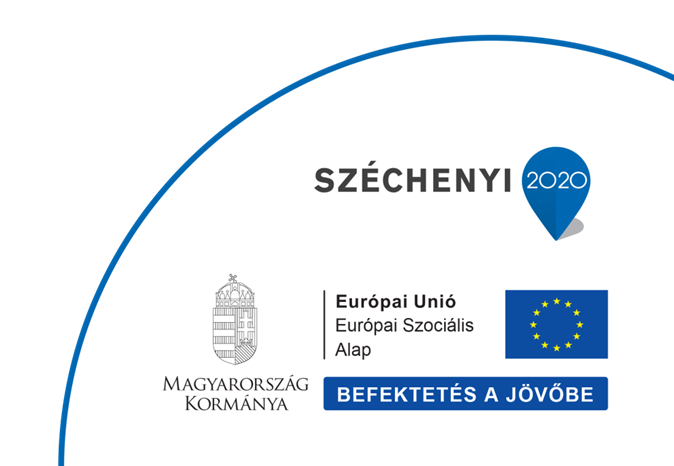 